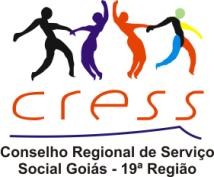 ___________________________________________________________________RESOLUÇÃO (CRESS) nº 05 de 02 de março de 2020.O CONSELHO REGIONAL DE SERVIÇO SOCIAL (CRESS) 19ª REGIÃO GO, no uso de suas atribuições legais previstas na Lei nº 8.662, de 07 de junho de 1993 e posterior alteração, por seu CONSELHO PLENO/DIRETORIA, em reunião deliberativa realizada em 02/03/2020, também tendo em vista a reunião de deliberação da COMISSÃO PERMANENTE DE INSCRIÇÃO, realizada em 02/03/2020.CONSIDERANDO os termos do art. 51, da Resolução (CFESS) nº 469, de 13 de maio de 2005, que REGULAMENTA O ESTATUTO DO CONJUNTO (CFESS/CRESS);CONSIDERANDO os termos do art. 29, da Resolução (CFESS) nº 582, de 1º de julho de 2010, que REGULAMENTA A CONSOLIDAÇÃO DAS RESOLUÇÕES DO CONJUNTO (CFESS/CRESS);CONSIDERANDO também o art. 33, do REGIMENTO INTERNO deste Regional;CONSIDERANDO a formalização dos PEDIDOS DE REGISTRO/S PROFISSIONAL/IS e, também, o/s de CANCELAMENTO/S, além de outras deliberações, primeiramente pela COMISSÃO PERMANENTE DE INSCRIÇÃO;RESOLVE:Art. 1º. DEFERIR o/s seguinte/s PEDIDOS DE REGISTRO/S PROFISSIONAL/IS:I. INSCRIÇÃO 1. Luciana Tavares dos Santos Oliveira – 7386 2. Marlene Nunes Cavalcante – 7388 3. Ana Paula Barbosa de Lima Bessa – 7394 4. Stefânia Rodrigues Amorim – 7395 5. Jessica Miranda da Silva – 7396 6. Eunice Evangelista da Silva – 7397 7. Acádia de Souza Vieira Silva – 7398 8. Andreza Simões Figueiredo – 7399 9. Jesyka Dourado Gomes – 7400 10. Angela Maria do Nascimento Soares – 7401 11. Karilla Candido Fonseca Neves – 7402 12. Uiara Viana Martins - 7403 II. REINSCRIÇÃO 1. Rívia Lucia Pereira – 5282 2. Darleide Jube da Silva Rodrigues – 3895 3. Marciene Gonçalves Batista Soares – 5548 4. Marlei Martins Ribeiro – 4222 5. Simone  Anastacio Rosa – 2248 6. Keyla Aparecida de Assis - 5491 III. TRANSFERÊNCIA DE INSCRIÇÃO PRINCIPAL DO CRESS GO 19ª REGIÃO PARA CRESS DF 8ª REGIÃO 1. Mariana Mota da Silva – 5722 2. Kaqrita Torres Filgueira Silva – 6574 IV. NOVA INSCRIÇÃO 1. Emily Reolon dos Santos 2. Marcus Vinicius Batista Mota V. SUBSTITUIÇÃO DE CERTIDÃO DE COLAÇÃO DE GRAU PELO DIPLOMA 1. Alcileide Oliveira Silva – 6739 VI. CANCELAMENTO 1. Angela Regina Antunes Freitas Lima – 6463 2. Maria Francisca de Pontes Rodrigues – 3890 3. Larissa Lemes Andrade – 5076 4. Joana Pereira dos Santos – 6777 5. Maria de Jesus Bispo da Cruz – 6746 6. Neide Aparecida Borges – 5716 7. Claudia Beatriz Santos do Carmo Sabbag – 4501 8. Elenice Pereira dos Santos – 7096 9.Mariela Felipe Stival – 7143 10. Fernanda Ribeiro Bernardes da Silva – 6902 11. Beatriz Alves Figueiredo – 922 12. Elizangela da Conceição Ribeiro – 3576 13. Wanessa Araújo Carvalho – 4830 14.Dalci Domingos de Souza – 3966 15. Roseni Ribeiro de Sena – 5894 16. Tatiane Lopes de Oliveira – 6815 17. Ivone de Sousa Cruvinel – 6788 18. Iracilda da Silva Reis Bernardes – 6983 19. Jeanne Cristine Soares Moura – 5440 20. Leila Rodrigues Gomes – 6401 21. Kelia Cardoso dos Santos – 6256 22. Karla Maiane Silva Lauro Rocha – 5828 23. Deise Aquino de Araújo – 890 24. Márcia Bueno Fernandes – 704 25. Dionice Rocha Ribeiro de Freitas – 6945 26. Maria de Fatima Silva – 6450 Art. 2º. Esta RESOLUÇÃO entra em vigor na data de sua assinatura e publicação no sitio institucional.Goiânia GO, 02/03/2020 _____________________Ana Ângela Torres BrasilConselheira - PresidenteCRESS Goiás – 19ª Região